«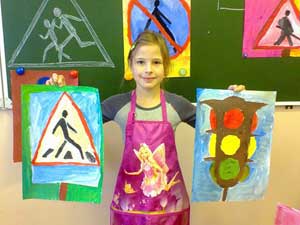                                                                                 Подготовила:	воспитатель	МБДОУ ДС КВ № 2	«Ласточка»	Т. В. Дулова1 Уважаемые коллеги, представляю вашему вниманию мастер- класс на тему «Правила дорожного движения». На свете есть тысячи профессий, все они нужные и интересные. Но каждый человек должен избрать ту, которая наиболее соответствует его природным способностям и наклонностям, т. е. найти свое призвание. Я всегда любила детей и мечтала стать воспитателем. По моему мнению, что среди множества различных профессий на земле, эта профессия - самая интересная и привлекательная.  2 Важным направлением своей работы считаю ознакомление дошкольников с правилами дорожного движения. Уверена : необходимо как можно раньше научить юных граждан правилам поведения на улицах и дороге. Знакомить с азбукой дорожного движения надо еще до школы, тогда ребенок начинает осознавать окружающий мир, способен запомнить то что говорят и показывают взрослые.  Именно в этом возрасте дети должны получить первые сведения о правилах дорожного движения.  Дорогие друзья! Давайте представим, что мы все дети дошкольного возраста и находимся в детском саду. Сегодня к вам в гости пришел представитель ГИБДД. (Одеваюсь) Здравствуйте. Рад я с вами повидаться. Рад я с вами повстречаться. И сейчас я проверю ваши знания по правилам дорожного движения.  3 И начну с загадок.  4 Любишь ты велосипеды Знаешь радости победы Мчишься быстро с ветерком А со мной не знаком?  Ездят здесь одни машины Всюду их мелькают шины У тебя велосипед?  Значит стоп дороги нет.Какой это знак? (Движение на велосипеде запрещено)  5 Я приятель пешехода Я – водителей -гроза Я стою у перехода Нажимай на тормоза Пешеход! Решил дорогу Безопасно перейти- Это я тебе подмога Поспеши меня найти (Пешеходный переход)  6 Я хочу спросить про знак  Нарисован он вот так В треугольнике ребята  Со всех ног бегут куда-то (Дети)  7 Ты смелей иди вперед,  Трусишь ты напрасно!  Знай, что это переход- Самый безопасный (подземный пешеходный переход)  8 В этом месте, как ни странно,  Ждут чего-то постоянно  Кто-то, сидя, кто-то стоя…  Что за место здесь такое?  Место это не секрет.  Сам ты дашь сейчас ответ: Коли ехать нам куда- Быстро путь найдем туда! (Место остановки автобуса)  Молодцы!  9  А сейчас мы поиграем в игру «Дорожные знаки» и на экране появится дорожный знак, а вы должны выполнять нужное действие.  10 Если это «Пешеходный переход» - то вы нужно шагать на месте, «Движение пешеходов запрещено»- стоять на месте, «Железнодорожный переезд со шлагбаумом» - будете гудеть ту-ту, «Скользкая дорога» - качаться с ноги на ногу. Попрошу вас встать и начнем играть.  11 Пешеходный переход 12 Движение пешеходов запрещено 13 Железнодорожный переезд со шлагбаумом 14 Скользкая дорога 15 Пешеходный переход 16 Движение пешеходов запрещено 17 Железнодорожный переезд со шлагбаумом 18 Скользкая дорога Молодцы: правильно выполняли задание!  19 А теперь я посмотрю, какие вы догадливые и смышленые.  Нет конца у строчки,  Ге стоят три точки…  Кто придумает конец,  Тот и будет молодец.  20 Пешеходный Подземный Надземный… переход. Верно 21 Пешеходная Велосипедная…. дорожка. Правильно 22 Двустороннее Круговое Дорожное… движение. Молодцы.  23 Объяснить надо запросто,  Будь ты мал или стар: Мостовая для транспорта,  Для тебя… .тротуар.Правильно 24 Там, где есть машин поток,  Дорожных знаков много,  Постовой свистит в свисток,  Значит там… .дорога. Верно.  25 Если ты спешишь домой,  Не беги по мостовой,  Не цепляйся за трамвай И другим.  не разрешай. Молодцы.  26 Есть еще для вас игра. Вам понравится она. Текст внимательно читайте, если согласны, то хором дружно отвечайте. «Это я, это я, это все мои друзья» “Кто из вас идет вперед Только там, где переход?  Знает кто, что красный свет – Это значит, хода нет?  Кто из вас в вагоне тесном,  Уступил старушке место?  Кто летит вперед так скоро,  Что не видит светофора?  27 Рад был с вами повидаться!  Рад был с вами повстречаться!  Вижу я, что без сомненья,  Вам знакомы правила дорожного движения!  Нужно их не просто знать,  Но и точно выполнять. (Снимаю фуражку)  28 На дорогах трудностей так много, без сомнения,  Но их боятся, нет у нас причин.  Потому, что правила движения Есть для пешеходов и машин.  29 Чтобы у всех было хорошее настроение,  Соблюдайте правила дорожного движения!  Спасибо за участие!